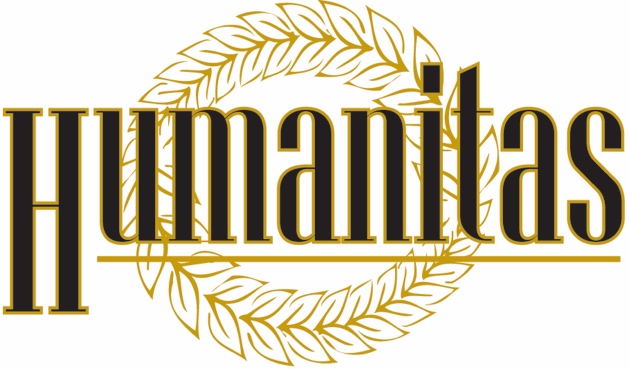 Aika: 29.11.2017 klo 18.00Paikka: Janus-sali, SirkkalaTURUN YLIOPISTON HUMANISTISEN TIEDEKUNNAN OPISKELIJOIDEN EDUNVALVONTAJÄRJESTÖYhdistyksen sääntömääräinen syyskokous 2017AsialistaKokouksen avaaminen Valitaan kokouksen puheenjohtaja, sihteeri, kaksi pöytäkirjantarkastajaa ja ääntenlaskijatTodetaan äänivaltaiset kokousedustajatTodetaan kokouksen laillisuus ja päätösvaltaisuusHyväksytään kokouksen työjärjestysVahvistetaan talousarvio, toimintasuunnitelma ja jäsenmaksujen suuruudet toimikaudelle 2018Käsitellään taloudenhoitajan esittelemä taloudellinen tilannekatsausValitaan hallituksen puheenjohtaja, taloudenhoitaja ja muut jäsenet toimikaudelle 2018Valitaan kaksi (2) toiminnantarkastajaa sekä kaksi (2) varatoiminnantarkastajaa toimikaudelle 2018Muut esille tulevat asiatKokouksen päättäminenLiitteet:Talousarvio 2018Toimintasuunnitelma 2018